FEDERATION ALGERIENNE  DE  FOOTBALL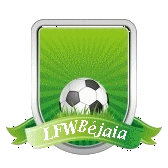 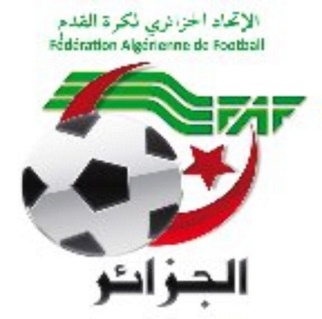 LIGUE DE  FOOTBALL  DE  LA  WILAYA  DE  BEJAIACité DES FRERES BOURENINE  BEJAIATel ( fax) 034 125 465                                                       Mail : liguefootballbejaia@gmail.comMembres présents :  AMGHARDJOUDER    MOSTPHAOUI    AOUCHICHE       BENMOUHOUB MOUSSAOUI   YOUBI   BOUZELMADEN  ABDELFETTAHAbsents excusés :   MR BENCHABANE (en convalescence)                              Mr  HARKATI                               Mr  LEGRIDI               Après avoir souhaité la bienvenue aux membres Présents, Monsieur AMGHAR Idir, Président de la Ligue passa la parole àMr le secrétaire général pour la lecture de l’ordre du jour.Ordre du jour :Lecture du courrier « arrivée ».Compte-rendu des travaux des commissions.Questions diverses.    A - FAF / LNF / LFF/LRFA :LNF Féminin : Programmation des rencontresLRFA : Programmation des rencontresFAF : Assemblées Générales OrdinairesLRFA : Séance de travail DTR / DTWLRFA : Prospection des jeunesFAF : Réunion de travail FAF – Présidents de ligues régionales.LRFA : Réunion de travail FAF – Présidents de ligues régionales.LRFA : Regroupement des sélections régionales LRFA : A/S du tournoi national des écoles de football identifiées.B- CLUBS :OA : A/S programmation rencontres jeunes OA/IRBBHIRBBH : Un trio d’arbitres pour la rencontre U17AST : Rapport concernant rencontres jeunes AST / JSCACRM : Sollicitant trio d’arbitres pour un tournoi U14CRM : Programmation de la 8ème journée vendrediOA : Régularisation situation disciplinaire SSSA : Lettre de libération adressée à Mr le Président de l’ES ColloJST : Lettre de libération OCA : Liste des athlètes (U15/U17) présélection.ARBB : Rapport concernant non déroulement rencontres ARBB / CRBA (U19)OF : rapport concernant non déroulement rencontres OF / CSPC (séniors et U19).WAF : correspondance au chef de brigade de la gendarmerie au sujet rapport justifiant la fermeture des routes reliant Felden et Akbou.OCT : rapport A/S arbitre rencontre jeunes CASA / OCT (U17).USSA : Récupération de licence joueur.CRBAokas : Remboursement frais déplacement à Barbacha.JSD : Réclamation concernant programmation du match OST/JSD (S)  au stade d’Ait Rzine.JSD : Demande de dispositions particulières rencontre RCIA / JSD (S).BCEK : Recours concernant sanction disciplinaire.JSIO : Rapport A/S de l’entraineur lors de la rencontre CSPC/JSIO (U15).SSSA : Domiciliation rencontre SSSA / CSPC (séniors).OAkbou : sollicitant trio d’arbitres.OSEK : sollicitant trio d’arbitres.CSAGB : Demande d’annulation d’une licence.ENSB : rectificatif  feuilles de matchs U 13 « ENSB au lieu de ETSB »ETSB : rectificatif  feuilles de matchs U 13 « ETSB au lieu de ENSB »JSD : A/S programmation du match RCIA/JSD (S)  au stade d’Ighil Ali.FCI : Demande d’affiliation en catégorie U13.C- D.J.S :Invitations à la réunion de préparation de la rencontre LIGUE II JSMB/WA Tlemcen.Invitations à la réunion de préparation de la rencontre LIGUE I MOB/MC Oran.Invitations à la réunion de préparation de la rencontre des 8ème de finale de la coupe d’Algérie JSMB/CRM Bouguiret.Invitations à la réunion de préparation de la rencontre LIGUE II JSMB/WA Tlemcen.Invitations à la réunion de préparation de la rencontre LIGUE II JSMB/USM Annaba.Invitations à la réunion de préparation de la rencontre LIGUE II MOB/USM Alger.P.V des réunions  de préparation des rencontres.Trio d’arbitres pour la rencontre de coupe d’Algérie entre le groupement de gendarmerie de Sétif et celui de JijelE -DIVERS :P/APC S.E.T : A/S stade communal de S.E.T Mr HADJI Sami (Arbitre) : Autorisation d’absenceMr KACI Fares (Arbitre): sollicitant mise en disponibilité.Mr BOUATTA Abderazek (Arbitre): sollicitant mise en disponibilité.Mr KEDDOUR Bacha Sofiane (Arbitre): sollicitant mise en disponibilité.Mr OUHAMOU Mouloud (Arbitre) : Autorisation d’absenceNAFTAL Béjaia : Sollicitant trio d’arbitres.Gendarmerie de Barbacha : rapport concernant l’état général des routes reliant les différentes localités de Barbacha.Mr MANSOURI Massinissa (Entraineur BCEK) : Demande d’audience auprès de la CJD. MOB : Sollicitant trio d’arbitres.     Le bureau de ligue a écouté puis entériné la synthèse des travaux des commissions qui se résument comme suit :L’affectation d’une indemnité mensuelle de 3000 DA au profit du Président pour les besoins de communication à compter du 2 Janvier 2019.L’affectation d’une indemnité mensuelle de 4000 DA au profit du Secrétaire général pour les besoins de communication à compter du 2 Janvier 2019.Convocation du Président et du Secrétaire du club US SIDI AYAD par le comité d’urgence pour le Jeudi 31 Janvier 2019 à 15 heures au siège de la ligue.Organisation de l’assemblée générale ordinaire de la ligue le Samedi 16 Février 2019 à la salle des délibérations de l’APC de Bejaia.Organisation d’un tournoi national des écoles de football identifiées.          Le secrétaire général                    Le PrésidentREUNION  EXTRAORDINAIRE DIMANCHE 27 JANVIER 2019Etaient présents :AMGHAR                  PrésidentDJOUDER                Secrétaire GénéralAOUCHICHE            M/ BureauMOSTPHAOUI          P/ DOCBENMOUHOUB        D.T.WBOUZELMADEN       D.T. ArbitrageLEGRIDI                   Rep. ArbitresHARKATI                  Rep. ClubsMOUSSAOUI            Rep. ClubsOrdre du jour : Incident rencontre groupement de la gendarmerie du 23-01-2019Suite à l’incident malencontreux qui a émaillé la rencontre de coupe d’Algérie entre le groupement de gendarmerie de Sétif et celui de Jijel le mercredi 23 Janvier 2019 au stade OPOW.- Après audition de l’arbitre directeur qui confirme, sur l’honneur, avoir réclamé auprès du comandant de la gendarmerie les indemnités du match et avoir refusé d’officier la rencontre.- Après audition du 1ier arbitre assistant qui confirme les mêmes conclusions et être influencer par l’arbitre directeur.- Attendu que, des témoignages sur l’honneur des différents acteurs et membres de la ligue, il ressort que l’arbitre directeur et son assistant ont failli dans leur mission.- Vu l’article 55 des statuts de la ligue de football qui stipule en clair : « En cas de défaillance susceptible de nuire au bon fonctionnement et l’atteinte à l’image de marque de la ligue de wilaya de football, le Président soumet à l’approbation du bureau de ligue les sanctions ».Le rappel à l’ordre,L’avertissement,La suspension.- Vu l’article 20 du règlement d’arbitrage « TITRE VI – Dispositions Disciplinaires ».         Par ces motifs, le bureau de ligue, siégeant en session extraordinaire, et à l’unanimité de ses membres,  décide :- Suspension de l’arbitre directeur jusqu’à la fin de saison.- Deux mois de suspension pour le 1ier assistant.                                                                  Signé,                                                       Les membres du bureauNOS PEINESDIRECTION ADMINISTRATION ET FINANCESREUNION DU  29-01-2019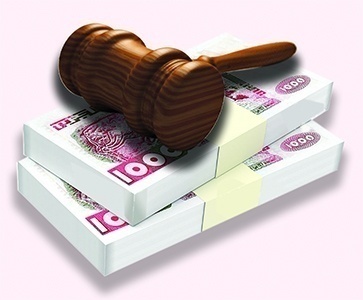 Membres présents : ABDELFETTAH       DAF      IDIRENE                 Membre      DJOUDER               SG      Ordre du jour :  Etude des affaires de non paiement des amendes.Affaire N° 02 : ARB BARBACHAVu l’article 133 des RG qui précise que les amendes doivent être réglées dans un délai de 30 jours suivant leur notification.Attendu qu’un délai d’un mois expirant le 22 Janvier 2019 a été accordé au club pour le paiement de ses amendes cumulées au bulletin officiel N° 12.Attendu qu’une mise en demeure de paiement sous huitaine a été notifiée au club ARBB. Attendu que le club en question n’a pas cru devoir s’acquitter de ses dus à la date du 29 Janvier 2019 (dernier délai).             Par ces motifs, la commission décide :Défalcation d’un point à l’équipe sénior de l’ARBB à compter du 05 Février 2019.Affaire N° 03 : US SIDI AYADVu l’article 133 des RG qui précise que les amendes doivent être réglées dans un délai de 30 jours suivant leur notification.Attendu qu’un délai d’un mois expirant le 22 Janvier 2019 a été accordé au club pour le paiement de ses amendes cumulées au bulletin officiel N° 12.Attendu qu’une mise en demeure de paiement sous huitaine a été notifiée au club USSA. Attendu que le club en question n’a pas cru devoir s’acquitter de ses dus à la date du 29 Janvier 2019 (dernier délai).             Par ces motifs, la commission décide :Défalcation d’un point à l’équipe sénior de l’USSA à compter du 05 Février 2019.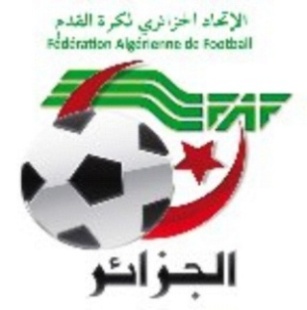 DIRECTION TECHNIQUE DE WILAYA D’ARBITRAGE.REUNION DU 29.01.2019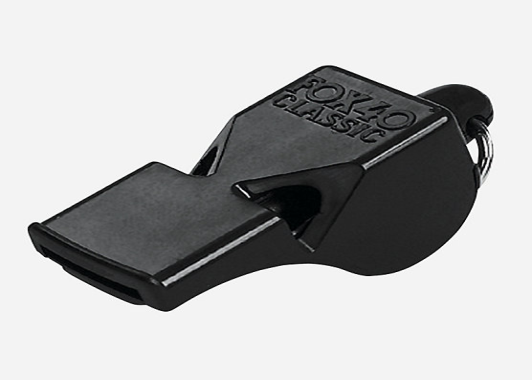 Membres présents :BOUZELMADEN	     Mohamed          Président CAWMESSAOUDI            Aissa	            SecrétaireYOUBI                    Mohamed          Membre IDIRENE		    Zahir                 Membre  ZIANE                    Madjid               Membre ORDRE  DU  JOUR Demande trio d’arbitre par NAFTAL.Demande de mise en disponibilité par Mrs BOUATTA, OUHAMOU et DJOUAMA. Désignations des arbitres division honneur et pré honneur et jeunes pour la journée du 01 et 02.02.2019                                                       COMMISSION DE FORMATION ET D’EVALUATIONDES  ARBITRESSEANCE DU MARDI 29/01/2019:Membres présents :-Mr    BOUZELMADEN                         Mohamed    Président  CWA   –  Formateur -Mr    YOUBI      Mohamed                 Chargé de la Commission de  Formation                                                                Et d’évaluation des arbitres  –  Formateur -Mr    IDIRENE   Zahir                         Membre     Formateur -Mr    ZIANE       Madjid                      Membre     Formateur -Mr    BOUZERAR  Ahmed                 Membre     Formateur -Mr    YAHI     Omar                            Membre     Formateur CAUSERIE DU MARDI 29/01/2019 A 17 H00 Thème :   Loi 12   –   FAUTES ET INCORRECTIONS  -  sera présentée par  Mr YOUBI MOHAMED.CAUSERIE DU MARDI 29/01/2019 A 14 H00Thème : (école  jeunes arbitre stagiaires)  Loi 12   –   FAUTES ET INCORRECTIONS - sera présentée par  Messieurs  BOUZELMADEN  MOHAMED  et  ZIANE MADJID  N B : Les Formateurs doivent établir une feuille de présence  et d’émargement pour  tous les arbitres présents, contresignée  par  le (les) formateurs concernés.PROGRAMME DE LA COMMISSION DE FORMATION ET                                                                                                             D’EVALUATION DES ARBITRES                                                                                                                                               MOIS DE FEVRIER / MARS 2019CAUSERIE  HEBDOMADAIRE  / SALLE DU  LYCEE EL HAMMADIA MARDI  05 FEVRIER 2019 A 17 HEURESThème : LOI 14 « PENALTY »   FORMATEUR  : Mr  BOUZELMADEN MOHAMED	MARDI  12 FEVRIER 2019  A 17  HEURES Thème : LOI 13 «coup franc  »   FORMATEUR  : Mr  BOUZERAR AHMED ET YAHI OMAR MARDI  19  FEVRIER 2019 A 17 HEURESThème : LOI 03 «joueurs » FORMATEUR : Mr IDIRENE ZAHIR MARDI  26  FEVRIER 2019 A 17 HEURES  (Suite)Thème : LOI 03 « joueurs » FORMATEUR : Mr ZIANE  MADJIDMARDI  05 MARS 2019 A 17 HEURES  (Suite)  Thème  :LOI 11« hors jeu » FORMATEUR : Mr YOUBI MOHAMEDNB : Le  formateur doit établir une liste d’émargement pour les arbitres présents contresignée par le / ou les formateurs concernésLE  SUPPORT  DE  L’ARBITREPERMUTATION AVEC LE GARDIEN DE BUT   ( Loi 3 et  loi 12 )- Chacun des joueurs peut permuter avec le gardien de but pourvu que :**      L’Arbitre soit préalablement informé **      Le remplacement s’effectue pendant un arrêt de jeu .-  Si  un joueur permute avec le gardien de but pendant le jeu ou sans l’autorisation de l’arbitre :**     L’Arbitre laisse le jeu se poursuivre,**      Il avertira les deux joueurs pour comportement antisportif à l’occasion du prochain arrêt de jeu, sauf si la permutation a eu lieu à la mi-temps ( y compris la mi-temps des prolongations) ou pendant la période entre la fin du  match et le début des prolongations ou des tirs au but .                                                                                                                                                                                        - Pour toute autre infraction à la loi **      Les deux  joueurs seront avertis pour comportement antisportif**      Le jeu devra reprendre par un coup franc indirect à l’endroit ou se trouvait le ballon au moment de l’interruption du jeu .                                                     Par Mr  YOUBI Mohamed , Instructeur Formateur                                      Chargé de la commission de  formation et d’évaluation des arbitres الاتحاديـــة الجزائريـــة لكـــرة القـــدمLIGUE DE FOOTBALL DE LA WILAYA DE BEJAIACOMMISSION JURIDICTIONNELLE DE DISCIPLINE                                 REUNION DU 29.01.2019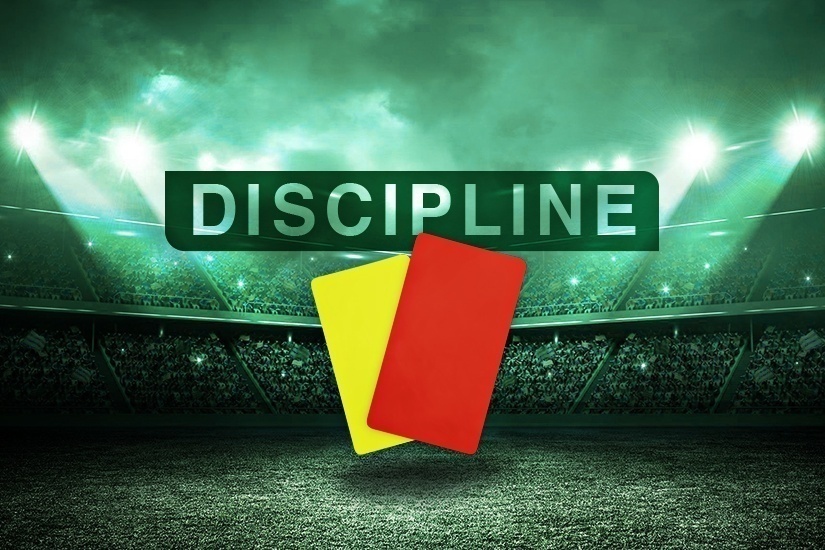 Membres présents :Mr  Maitre YOUBI  Mohamed               PrésidentMr  MEZIANE        Karim                    SecrétaireMr  IDIR               LAID                       MembreOrdre du jour :   Traitement des Affaires Disciplinaires.Honneur-séniorsAffaire n°260: Rencontre « SSSA   – CSPC  » Du  26/01/2019(S) SEKOUCH      SIPHAX        lic n°061075  « SSSA » Avertissement AJDAHMANI      OUALID        lic n°061082   « SSSA » 01 MF POUR CD + Amende de 1000 DA ( ART 101 RG AMATEUR)ZERRARGA     SAMI           lic n°061589  « CSPC » 01 MF pour CD + Amende de 1000 DA ( ART 101 RG AMATEUR)BRAHAMI     RIADH           lic n°061580  « CSPC »  Avertissement AJNOURI         DJALLAL        lic n°061775  « CSPC »  Avertissement AJAffaire n°261 : Rencontre «GB  -   CRBSET   » Du 25 /01/2019 (S) MEKHOUKH     HAMZA     lic n°061454 «  GB » Avertissement AJMOUSSOUNI    AHMED     lic n°061113 «  CRBSET » Avertissement JDAffaire n°262 : Rencontre « NCB  – CRBA  » Du 25/01/2019AMIROUCHE     AHMED       lic n°061430  « NCB» Avertissement AJMAIZA              HABIB         lic n°061055  « NCB » Avertissement JDZERKAK    KOUSSAILA        lic n°061054   «NCB » Avertissement JD                 BOUREBA       MOUNIR        lic n°061643    «CRBA » Avertissement AJCHIKHI          MOHAMED       lic n°061642   «CRBA » Avertissement AJ Honneur-U19           Affaire n°263: Rencontre «  NCB  – CRBA » Du 25/01/2019AISSOU         NAIM          lic n°062150   « NCB »    Avertissement JDSERIAK        SALAH         lic n°062083   « NCB »   Avertissement  JD                 BRAHAMI     ROUAF         lic n°062180   « CRBA » Avertissement AJHAMZAOUI  AMINE           lic n°062419  « CRBA » Avertissement JDLES JEUNES – U17Affaire n°264 : Rencontre « JSCA  – NCB   » Du 26/01/2019BENMOHAND      TAHAR      lic n°064233 « JSCA»    Avertissement AJMESSAOUD         RASSIM     lic n°063863 « JSCA »   Avertissement  AJ                SIAGHI MED      AMINE         lic n°063801 « NCB »     Avertissement AJETAT RECAPITULATIF DES AFFAIRES   DISCIPLINAIRES TRAITEESJournées du 25 ET 26-01-2019DIRECTION DES COMPETITIONSHONNEURPROGRAMMATION  16° JOURNEEVENDREDI 01 FEVRIER 2019SAMEDI 02 FEVRIER 2019§§§§§§§§§§§§§§§§§§§§§§§§§§§§§§§§§PRE – HONNEURPROGRAMMATION  13° JOURNEEVENDREDI 01 FEVRIER 2019SAMEDI 02 FEVRIER 2019§§§§§§§§§§§§§§§§§§§§§§§§§§§§§§§§§JEUNES GROUPE « A »PROGRAMMATION  8° JOURNEEVENDREDI 01 FEVRIER 2019SAMEDI 02 FEVRIER 2019%%%%%%%%%%%%%%%JEUNES GROUPE « B »PROGRAMMATION  MISE A JOURVENDREDI 01 FEVRIER 2019SAMEDI 02 FEVRIER 2019§§§§§§§§§§§§§§§§§§§§§§§§§§§§§§§§§JEUNES GROUPE « C »PROGRAMMATION  MATCHS EN RETARD SAMEDI 02 FEVRIER 2019§§§§§§§§§§§§§§§§§§§§§§§§§§§§§§§§§JEUNES GROUPE « D »PROGRAMMATION  9° JOURNEEVENDREDI 01 FEVRIER 2019SAMEDI 02 FEVRIER 2019§§§§§§§§§§§§§§§§§§§§§§§§§§§§§§§§§JEUNES - GROUPE  EPROGRAMMATION  8° JOURNEEVENDREDI 01 FEVRIER 2019SAMEDI 02 FEVRIER 2019§§§§§§§§§§§§§§§§§§§§§§§§§§§§§§§§§JEUNES - GROUPE  FPROGRAMMATION  9° JOURNEEVENDREDI 01 FEVRIER 2019SAMEDI 02 FEVRIER 2019COMMISSIONS TRAVAUX REALISES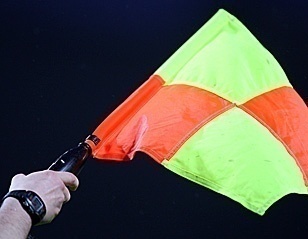 Causerie hebdomadaire.Désignation des arbitres pour les rencontres séniors et U20 du vendredi 01 et samedi 02 Février 2019.Désignation des arbitres pour les rencontres U15 et U17 du vendredi 01 et samedi 02 Février 2019.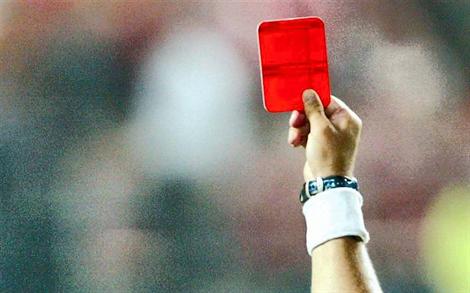 Etude de 05 affaires disciplinaires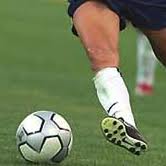 Programmation 16° Journée Honneur et 13° Journée Pré-Honneur le 01 et 02/02/2019.Programmation en jeunes le 01 et 02/02/2019.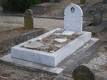      Profondément touchés  par  le décès de la mère de Monsieur YAZID HACHEMI, cadre de la DJS et membre de la ligue de boxe, le  Président,  les  Membres  du  Bureau  de   Ligue   et  des  Commissions, les   Arbitres  et  l’ensemble  du  Personnel lui présentent  ainsi qu’à sa famille,  leurs condoléances les  plus Sincères et  les assurent de leur profonde sympathie .       Puisse Dieu, le tout puissant,        accorder à la défunte  sa sainte     miséricorde.   Profondément touchés  par  le décès de LOUHAB SEDDIK frère de Monsieur LOUHAB DHAMEL, Directeur technique de l’OMC, le  Président,  les  Membres  du  Bureau  de   Ligue   et  des  Commissions, les   Arbitres  et  l’Ensemble  du  Personnel  lui présentent  ainsi qu’à sa famille,  leurs condoléances les  plus Sincères et  les assurent de leur profonde sympathie .       Puisse Dieu, le tout puissant,        accorder au défunt sa sainte     miséricorde.Désignation des sanctionsSeniorsSeniors JeunesTotalDésignation des sanctionsHon.P/hon JeunesTotalNombre d’affaires03--0205Avertissements10--0616Contestations decisions02--02Expulsions joueurs----Expulsions dirigeants----Conduite incorrect----LIEUXRENCONTRESU 19SENIORSFERAOUNOF / OA 11 H 14 H 30LIEUXRENCONTRESU 19SENIORSAMIZOURJSBA / ARBB13 H15 H AIT RZINESRBT / JSIO11 H15 H SEMAOUN SSSA / CSPC 12 H-BARBACHAOMC / CRBAR  11 H 14 H LIEUXRENCONTRESU 19SENIORSAIT RZINEFET / JST13 H15 H OUZELLAGUENWRBO / IRBBH13 H15 H MELBOUJSM / CSATT11 H14 H 30LIEUXRENCONTRESU 19SENIORSBENAL. ANNEXEJSB / ESTW13 H- BENAL. PRINCIPALJSB / ESTW-15 H AIT RZINEOST / USSA09 H13 H IGHIL ALIRCIA / JSD  11 H 14 H LIEUXRENCONTRESU 15U 17BENAL. ANNEXEJSB / JSIO 13 H 0014 H 30BENAL. ANNEXECSPC / SSSA09 H 3011 H BEJAIA NACERIAAST / AWFSB14 H 3016 H LIEUXRENCONTRESU 15U 17AOKASJSCA / USTB10 H 11 H 30BEJAIA NACERIANCB / GB 13 H 14 H 30LIEUXRENCONTRESU 15U 17BARBACHAARBB / ENSB 10 H 11 H 30LIEUXRENCONTRESU 15U 17TALA HAMZAWAT / CRB10 H 11 H 30LIEUXRENCONTRESU 15U 17TAMRIDJETJST / AEFS10 H 11 H 30S.E.TENINECRBSET / CRBA 10 H11 H 30 LIEUXRENCONTRESU 15U 17EL KSEUR BCEK / OMC 11 H12 H 30TIMEZRITUSSA / NRBS10 H11 H 30LIEUXRENCONTRES U 15U 17OUED GHIRCRM / RSCA10 H11 H 30FERAOUNOF / CSATT10 H11 H 30LIEUXRENCONTRESU 15U 17SEMAOUNCASA / JSC 12 H13 H 30AKBOUASSA / CSPT09 H 3011 H LIEUXRENCONTRES U 15U 17OUZELLAGUENWRBO / OCA10 H 11 H 30LAAZIBOCT / FET10 H11 H 30LIEUXRENCONTRESU 15U 17AKBOUWAF / CRBAR13 H14 H 30AIT RZINESRBT / RCIA 09 H 3011 HOUZELLAGUENASECA / OST09 H 3011 H LIEUXRENCONTRES U 15U 17BOUHAMZAIRBBH / ESBM10 H11 H 30BENI MANSOURUSBM / OA10 H11 H 30